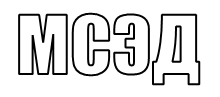 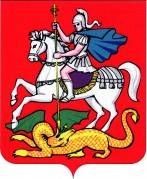 МИНИСТЕРСТВО ИНВЕСТИЦИЙ И ИННОВАЦИЙМОСКОВСКОЙ ОБЛАСТИбул. Строителей, д.1, г. Красногорск,                                                                                         тел.: 8 (495) 668-00-99Московская область, 143407                                                                                                      факс: 8 (498) 602-08-42                                                                                                                                                       e-mail: mii@mosreg.ruГлавам муниципальных районов 
и городских округовМосковской областиУважаемые коллеги!Информируем Вас о том, что 15-16 августа 2017 в Москве на площадке «Центра Международной Торговли» в конгресс-залле «Меркурий» пройдёт выставка 
«Дни Турецких производителей текстильной и детской одежды». В рамках выставки будет представлена одежда для детей от ведущих производителей и поставщиков детского текстиля Bursa Baby and Kidswear and Necessities Fair. Основные разделы экспозиции: одежда для самых маленьких, детский трикотаж, детские блузки, кардиганы, жакеты, пижамы, рубашки, юбки, блузы, брюки, жилеты, верхняя одежда, постельное белье, комплекты для купания и т.д.Планируется приезд группы, состоящий из 70 компаний сферы готовой одежды для малышей и детей, 30 компаний сферы домашнего текстиля и ткани.
	Участники мероприятия, представители бизнес-сообществ будут иметь возможность прямого контакта в формате B2B с турецкими производителями, 
что даст новые возможности для налаживания деловых контактов, торговли 
и кооперации и будет способствовать развитию экономики Московской области.Подробную информацию о мероприятии, схеме проезда, программы выставки, можно получить на официальном сайте выставки по адресу:www.btobmatch.com 
и у организаторов мероприятия. Контакты: Попов Андрей Сергеевич (тел: +7 (915) 240-15-83, +7 (926) 966-48-12).Для прохода в здание конгресс-залла «Меркурий» и участия в мероприятиях выставки необходимо зарегистрироваться на сайте: www.btobmatch.com.Принимая во внимание возможный интерес в налаживании деловых связей представителей бизнеса Московской области с представителями турецких компаний, просим Вас проинформировать представителей бизнес-сообщества о данном мероприятии и направить информацию о возможных участниках на электронный адрес представителя Фонда поддержки внешнеэкономической деятельности Московской области (далее - Фонд ВЭД) по прилагаемой форме.Контакты представителя Фонда ВЭД: Сухарева Валерия Игоревна (тел:+7(926) 971-62-64, адрес электронной почты: sukharevaritz@gmail.com.Приложение: на 1 л. в 1 экз.Заместитель министра		   Н.А. Карисалова